Szakmai gyakorlat teljesítését engedélyező lapszociológia MA képzésgyakorlatHallgató neve: ____________________________________________Neptun kódja: _____________________________________________A szakmai gyakorlat választott helye:Az intézmény neve: __________________________________________________________Címe: ______________________________________________________________________Gyakorlatirányító intézményi felelős: __________________________________________Telefon: ___________________	E-mail: _______________________________________Dátum:  ___________________________________________________________	___________________gyakorlatirányító intézményi felelős	Hallgató aláírásaENGEDÉLYEZÉSSzakmai gyakorlat teljesítéseAlulírott dr. Pillók Péter (gyakorlati képzésért felelős oktató) engedélyezem, hogy a hallgató szakmai gyakorlatát a fenti gyakorlati helyen teljesítse.Budapest, 2018.                                                ……………………………………………………				(szakmai gyakorlatért felelős oktató aláírása)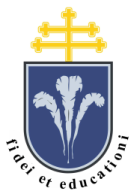 Pázmány Péter Katolikus EgyetemBölcsészet- és Társadalomtudományi KarSzociológiai IntézetSzociológia MA szak1088 Budapest, Mikszáth tér 1.Tel: 06-1-327-5924